Snalazim se u vremenu; zadaci za ponavljanje1.Vrijeme koje obuhvaća događaje koji se sada događaju jest _________________________.	                                                                2. Završetak prvog razreda tvoja je budućnost.		DA	NE3. Izbaci uljeza!a) jučer,	          b)   prošle godine,                  c) prekjučer,		d)   sutra.4. Prošlo, proteklo vrijeme označujemo kao _________________ . Vrijeme koje će          doći    je __________________ .5. Moji roditelji bake i djedovi su moji potomci.			DA	NE6. Moja djeca bit će moji predci.					DA	NE7. Moji potomci će živjeti u:prošlosti,		b)   sadašnjosti, 	     c)   budućnosti.8. Ja sam svojoj baki ________________________ .9. Kad djeca odrastu trebaju se brinuti za svoje _______________________10. Prikaz vremenskoga slijeda događaja naziva se vremenska crta ili lenta.	DA	NE11. Vremenska traka se čita slijeva nadesno, kao tekst u knjizi.			DA	NE12. Poveži podatke iz lijevog i desnog stupca. Slovo iz lijevog stupca upiši na crtu ispred  odgovarajućih podataka u desnom stupcu.učenik 3. razreda		_______7.desetljećebaka                                  ________ 5. desetljećemama			 _______  1. desetljećetata			            _______  4. desetljećeučenica 3. razreda		_______  6. desetljećedjed			________3.desetljeće13.Razdoblje od deset godina nazivamo _____________________________.14. Dopuni!      Stoljeće je razdoblje od _________________godina.  Deset desetljeća  čini ____godina        ili  __________stoljeće.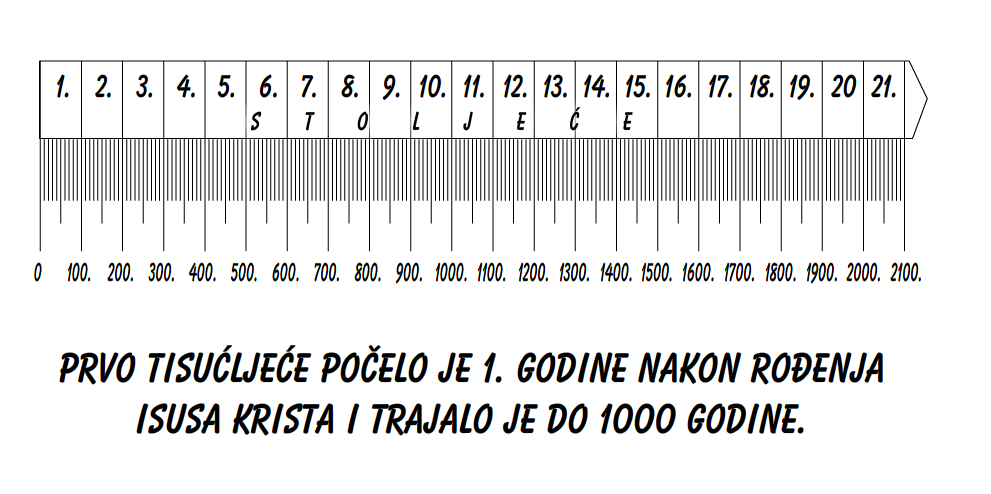 NA VREMENSKOJ CRTI STOLJEĆA OZNAČI CRVENOM BOJOM KOJE GODINE JE ZAPOČELO 21.STOLJEĆE!15. Dopuni!Tisućljeće je razdoblje od ____________godina.Prvo tisućljeće započelo 1. godine nakon rođenja__________________.  Drugo tisućljeće počelo je ___________ godine i trajalo je do ________________.  Mi sada živimo u ___________tisućljeću, koje je počelo _______________godine.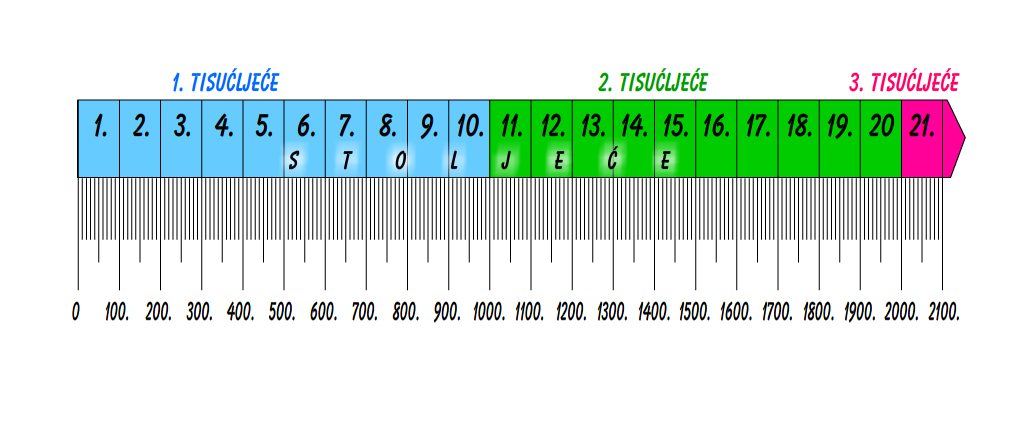 NA VREMENSKOJ CRTI TISUĆLJEĆA OZNAČI CRVENOM BOJOM KOJE GODINE JE ZAPOČELO TREĆE TISUĆLJEĆE .16. Preračunaj zadane godine u određeno stoljeće896.  = ______________ st.1234. = ______________ st.	991. = ______________st.1578. = ______________st.105. = ______________st.Ime i prezime:_________________bodovi:___________ocjena:_______________